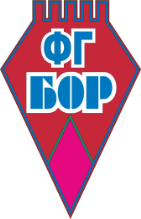 Фермерське   господарство «Б О Р»fgbor.com.ua67624, Одеська обл., Біляївський р-н, с. Дачне, вул. Уютна,17тел./факс (0482) 361570              ЄДРПОУ 32817470         e-mail:borodessa@rambler.ruВ 2017 році у Фермерському господарстві «Бор» до реалізації представлене насіння сортів озимої м’якої пшениці:Сорти універсальної технології вирощуванняСорти інтенсивної технології вирощуванняЗ питань придбання насіння озимої пшениці сортів фермерського господарства «Бор» звертатись за телефонами:заявки на придбання сорту: 050-607-32-69тел./факс:                     048-23-61-570        Петро Миколайович 050-16-37-150;  097-49-30-019           Наталія Павлівна       097-49-29-964 №КультураКатегоріянасінняСортРепродукціяЦінана 01.06.171.Озима пшеницяБазовеШестопалівкаСупереліта9000 грн./тону2.Озима пшеницяБазовеШпалівкаСупереліта9000 грн./тону3.Озима пшеницяБазовеМагістральСупереліта9000 грн./тону4.Озима пшеницяРозмноженнянового сортуТайраРозмноження9000 грн./тону№КультураКатегоріянасінняСортРепродукціяЦінана 01.06.171.Озима пшеницяБазовеТронкаСупереліта9000 грн./тону2.Озима пшеницяБазовеСталеваСупереліта9000 грн./тону3.Озима пшеницяБазовеОзернаСупереліта9000 грн./тону4.Озима пшеницяРозмноженнянового сортуЧугункаРозмноження9000 грн./тону